The Procrastination Paper Overview 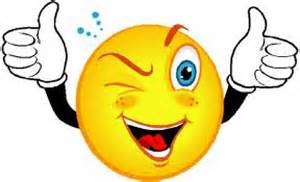 Assignment:Imagine yourself: laying on your favorite bright-blue-with-the-orange-starfish beach towel; an icy-cold beverage snug in its foam coozie nestled in the sand within arm’s reach; the slow sweet crooning of Rihanna (or Justin Beiber – you know who you are!! Ha!) in your ears; that certain classmate that you’ve been dying to talk to all school year sauntering your way…OrImagine yourself: scrunched into that too-small desk with the questionable sticky gunk just where you placed your bare arm; the cloying taste of chlorinated water fountain still on the back of your tongue; the slow ticking of the classroom clock and not-so-sweet droning of the aggravated and underpaid summer school teacher standing at the white board; the not-so-sweet aroma of the over-Axed classmate who you had that unfortunate run-in with last year in the cafeteria; the chirp of a group text –“Got Ma’s car! Beach trip! U in?”Since you are a victim of your own procrastination, your loving (and only marginally annoyed) English teacher has taken pity upon you and is offering one last chance to pass for this quarter. As you know, this is a senior level English course, and since you need four (4) English credits in order to graduate, your performance on EVERY assignment DOES count! Below, you will find the requirements for your I-Am-Lazy-And-Hope-My-Teacher-Takes-Pity-On-Me assignment. Since you are giving me extra work, I will be sure to spend EXTRA time assessing your effort and accurate completion of the assignment.Please take me seriously on this point.Requirements:750-1200 words (NOT including heading, title, or headers – ALL of which you must also have!) listed on the bottom left of the last page (fewer than 750 words? Not scored… Hellooo, Summer School!)MLA Heading and Header (Don’t know what that is? Google is your friend…LOOK IT UP! 10 points off for ANY inaccuracy!).A Unique Title that alludes to your theme and thesis statement (No Unique Title? 10 points off!). A minimum of spelling, grammar, or mechanical errors (You are in 12th grade! Proof read! Use the Writing Center! Ask a different teacher to proof read-not me! This is already extra work for me and I will not read this assignment any more than once!Use evidence from the article that is based upon the documentary, but BE WARNED! No more than 15% of your paper can be quoted material from the text. You must spend most of your writing actually analyzing and thinking about your thesis - just adding quotes to “take up space” is weak and unacceptable! Use ellipsis and paraphrase AND embed your quotes! NO STAND ALONE QUOTES! Don’t know how to do this? Google is your friend! LOOK IT UP!You will be assessed using the 11th-12th grade CCSS Argument Essay Rubric found on Turnitin.com. You can access this rubric by logging in and exploring your Turnitin account (Don’t have a Turnitin account? What is wrong with you??? It’s January!! Get it together and figure it out! At this point, you know when I am available and how to get in touch with me in person and electronically!).Best of luck to you! Thanks for staying on top of your assignments and being a motivated student who always knows how to manage your time effectively! You are awesome!!…and don’t fall into this predicament again!